Year 3 Creative Curriculum - Autumn Term 2018English During this term we will be covering:Fiction: traditional stories and poetry. Non Fiction: instructions and newspapers.Spelling: prefixes, suffixes, homophones, spelling strategies and patterns.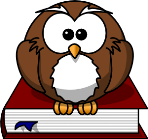 We will be learning to;Use capital letters, full stops, exclamation marks and question marks accurately in sentences.Write compound sentences using the conjunctions and, or, but, so, for, nor, yet.Use the conjunctions: when, before, after, while, so and because in our sentences. Use adjectives to add description to our writing.Start our sentences in different ways using fronted adverbials.Understand the 5 story parts and use these to structure and plan stories.Assess how effective our own and other people’s writing is.Suggest improvements to a piece of writing. English During this term we will be covering:Fiction: traditional stories and poetry. Non Fiction: instructions and newspapers.Spelling: prefixes, suffixes, homophones, spelling strategies and patterns.We will be learning to;Use capital letters, full stops, exclamation marks and question marks accurately in sentences.Write compound sentences using the conjunctions and, or, but, so, for, nor, yet.Use the conjunctions: when, before, after, while, so and because in our sentences. Use adjectives to add description to our writing.Start our sentences in different ways using fronted adverbials.Understand the 5 story parts and use these to structure and plan stories.Assess how effective our own and other people’s writing is.Suggest improvements to a piece of writing. Maths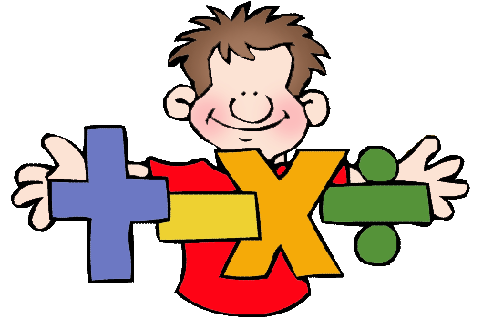 Children will be learning:Numbers and Place Value – counting in multiples of 4, 8, 50 and 100, finding 10 and 100 more and 10 less, read and write numbers with three digits, compare represent and order numbers.Statistics - interpret and present data using bar charts, pictograms and tables and solve problems relating to these.Addition and Subtraction - add and subtract numbers mentally, use formal written methods of column addition and subtraction to solve problems, check answers.Multiplication and Division - recall and use multiplication and division facts for the 3, 4 and 8 tables, write and calculate mathematical statements for multiplication and division progressing to formal written methods, solve problems.Properties of Shape - draw 2-D shapes and make 3-D shapes using modelling materials; recognise 3-D shapes in different orientations and describe them.MathsChildren will be learning:Numbers and Place Value – counting in multiples of 4, 8, 50 and 100, finding 10 and 100 more and 10 less, read and write numbers with three digits, compare represent and order numbers.Statistics - interpret and present data using bar charts, pictograms and tables and solve problems relating to these.Addition and Subtraction - add and subtract numbers mentally, use formal written methods of column addition and subtraction to solve problems, check answers.Multiplication and Division - recall and use multiplication and division facts for the 3, 4 and 8 tables, write and calculate mathematical statements for multiplication and division progressing to formal written methods, solve problems.Properties of Shape - draw 2-D shapes and make 3-D shapes using modelling materials; recognise 3-D shapes in different orientations and describe them.Autumn Term 1 – Excellent EgyptiansChildren will: Know about the main events, dates and beliefs in Ancient Egypt.Know about the lives of people in Egypt. Be able to gather information from simple sources.Understand that the past has been recorded in a variety of different ways.Locate Egypt on the map and understand the importance of different geographical features.Art/DTChildren will: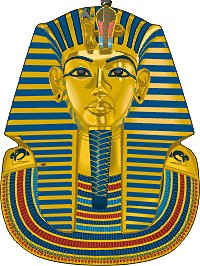 Be able to choose materials and techniques which are appropriate for their task.Be able to explain their own work in terms of what they have done and why.Be able to talk about works of art, giving reasons for their opinions. 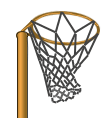 PESt Barts Sports Leaders from years 10 and 11 will lead supervised sessions on a range of team games including rugby and netball.Jigsaw - PSHEBeing me in my world.ItalianGreetings, Classroom Instructions, Weather, Colours, Food and the HousePESt Barts Sports Leaders from years 10 and 11 will lead supervised sessions on a range of team games including rugby and netball.Jigsaw - PSHEBeing me in my world.ItalianGreetings, Classroom Instructions, Weather, Colours, Food and the HouseAutumn Term 2 – Our Newbury Neighbourhood Children will:Locate and name the continents on a World Map and the main counties and cities in/around Newbury.Understand geographical similarities and differences through studying the human and physical geography of our local area and comparing it with Egypt.Learn the 4  points of a compass, 2 figure grid references, some basic symbols and key. Make a map using standard symbols.Science - PlantsChildren will:Identify and describe the functions of different parts of flowering plants: roots, stem, leaves and flowers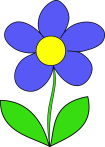 Explore the requirements of plants for life and growth (air, light, water, nutrients from soil, and room to grow).Investigate the way in which water is transported within plantsExplore the part that flowers play in the life cycle of flowering plants, including pollination, seed formation and seed dispersal.